                                                                                                        ПроектУКРАЇНАНІЖИНСЬКОЇ  РАЙОННА  РАДАЧЕРНІГІВСЬКОЇ  ОБЛАСТІР І Ш Е Н Н Я(двадцять п’ятої  сесії районної ради сьомого скликання)__ грудня  2019 року 	        м. Ніжин  Про надання дозволу на переоцінку майна(будівель, споруд та транспортних засобів) та списання  основних засобів ,що перебувають на праві оперативного управління комунального некомерційного підприємства «Ніжинська центральна районна лікарня» Ніжинської районної ради Чернігівської області

           Відповідно до пункту 5 розділу 3 Національного Положення (стандарту) бухгалтерського обліку в державному секторі 211 «Основні засоби»,затвердженого наказом Міністерства фінансів України від 12.10.2010 року №1202, листа Міністерства фінансів України від 07.04.2015 року №31-11420-07-5/1245 «Щодо переоцінки основних засобів та визначення ліквідаційної вартості основних засобів»,  Закону України «Про державні фінансові гарантії медичного обслуговування населення» від 19.10.2017 р. №2168-VII, Закону України «Про оцінку майна, майнових прав та професійну оціночну діяльність в Україні», керуючись статтею  43 та статтею 60 Закону України «Про місцеве самоврядування в Україні», рекомендаціями постійних комісій районної ради з гуманітарних питань , охорони здоров’я та соціального захисту населення та з питань бюджету, соціально-економічного розвитку району та комунальної власності районна рада вирішила:	

             1. Надати дозвіл генеральному директору  комунального некомерційного підприємства «Ніжинська центральна районна лікарня» Ніжинської районної ради Чернігівської області Солодьку Юрію Павловичу на проведення переоцінки майна (будівель, споруд та транспортних засобів), що закріплене за підприємством на праві оперативного управління, згідно додатку.2. Надати дозвіл генеральному директору  комунального некомерційного підприємства «Ніжинська центральна районна лікарня» Ніжинської районної ради Чернігівської області Солодьку Юрію Павловичу на списання з балансу підприємства основних засобів згідно додатку, як таких, що не придатні для використання і не підлягають відновлювальному ремонту на загальну суму 121638,00 ( сто двадцять одна тисяча шістсот тридцять вісім) грн.	   3. Генеральному директору  комунального некомерційного підприємства «Ніжинська центральна районна лікарня» Ніжинської районної ради Чернігівської області Солодьку Юрію Павловичу процедуру списання майна провести у відповідності до норм чинного законодавства України та нормативно-правових актів Ніжинської районної ради Чернігівської області.             4. Контроль за виконанням даного рішення покласти на постійну комісію районної ради з питань бюджету , соціально-економічного розвитку району та комунальної власності .

Голова районної ради                                                         Олег БУЗУН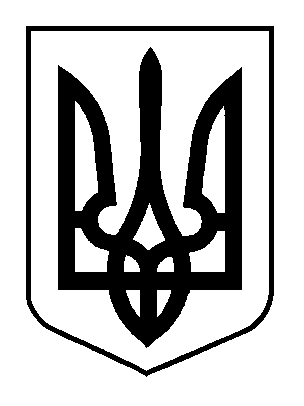 